Красноярская Библиотечная АссоциацияДобровольная некоммерческая организация Адрес: 660017, Красноярск, ул. К. Маркса, 114Тел/факс 8(391)211-36-39, e-mail: kba@kraslib.ru; mti@kraslib.ru ОКПО 051436167, ОГРН 1032402947862, ИНН/КПП 2466078782/246601001ИНФОРМАЦИОННОЕ ПИСЬМОУважаемые  коллеги!	Приглашаем Вас принять участие в одиннадцатой региональной конференции  «Красноярье - 2018» – «Развивающаяся библиотека в информационном обществе», которая пройдет  18–22 июня 2018 года на базе учреждений культуры Шарыповского района и города Шарыпово с проживанием на базе отдыха «Озеро Парное». Конференция проводится при поддержке Российской библиотечной ассоциации и министерства культуры Красноярского края. Тема конференции «Новые форматы  современного библиотечного пространства».Конференция будет проходить в форме пленарных заседаний, секций и круглых столов, дискуссионных площадок, специальных мероприятий. Среди мероприятий  конференции  круглый стол «Волонтеры и библиотека»: сотрудничество существующее и перспективное». В рамках занятий Школы ИРБИС пройдет  семинар-практикум «Школа каталогизатора» с выдачей по итогам обучения удостоверения государственного образца. В этом году также объявляется конкурс на получение гранта на участие в конференции. Условия конкурса –  на сайте КБА.	Размер регистрационного взноса на участие  в конференции (без стоимости проезда от г. Красноярска до базы отдыха «Озеро Парное») не изменяется и  составляет:  7900  рублей – для проживающих в номерах эконом класса (душ, санузел – в коридоре), 9500 рублей – для проживающих в номерах улучшенной планировки (душ, санузел в номере). Для членов Красноярской библиотечной ассоциации предоставляется скидка: 1 участник – 500 рублей, 2 и более  – 1000 рублей, при условии своевременной оплаты членских взносов. 	Участие с детьми не воспрещается. Детям до 12 лет предоставляется скидка на проживание 50%; детям до 5 лет на дополнительное место при наличии в номере 2-х взрослых – проживание бесплатно. В регистрационный взнос входит проживание в двух-, трехместных номерах, трехразовое питание, кофе-паузы, пакет участника  конференции, культурная программа.	Сумма регистрационного взноса является фиксированной, независимо от срока пребывания на конференции в период ее проведения с 12.00 ч. 18 июня до 12.00 ч.  22  июня .Отъезд из Красноярска до базы отдыха «Озеро Парное» и обратно будет организован на микроавтобусах. Стоимость проезда составит 1400 рублей в  оба конца. Стоимость проезда желательно включить в регистрационный взнос. Регистрация участников: 1. на сайте КБА 2. направить в адрес оргкомитета конференции заполненную форму заявки по электронной почте: kba@kraslib.ruСроки оплаты регистрационного взноса – до 14 июня 2018 года,   позднее – участие при наличии гарантийного письма. Совет КБА и оргкомитет конференции с благодарностью рассмотрит ваши предложения и идеи по организации и проведению мероприятий профессиональной и культурной программы Конференции. Программа конференции будет выставлена на сайте Красноярской библиотечной ассоциации: kba.kraslib.ruФорма  регистрации прилагается.Председатель КБА                                                                                    Т. И. Матвеева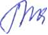 РЕГИСТРАЦИОННАЯ ФОРМАучастника конференции*указать время прибытия в Красноярск**в ходе подготовки конференции могут произойти изменения. Информация на сайте КБА  www. kba. kraslib.ruФамилияИмяОтчествоМесто работы ДолжностьПроживание:в улучшенных номерах в номерах эконом-классаФорма оплаты (наличная/безналичная) Заезд и отъезд через г. Красноярск*Участие в работе секций, круглых столов, семинаров.** Указать форму участия (выступление, слушатель)Секция по библиотечному обслуживанию молодёжиСекция по библиотечному обслуживанию детей Секция «Краеведение в современных библиотеках» Мастер-класс «Создание релизов и информационного контекста  в социальных сетях»Вы хотите  представить презентацию книги, проекта, библиотеки и т.п.; организовать  выставку, экспозицию Название, необходимое оборудованиеПредложения и идеи по организации конференции 